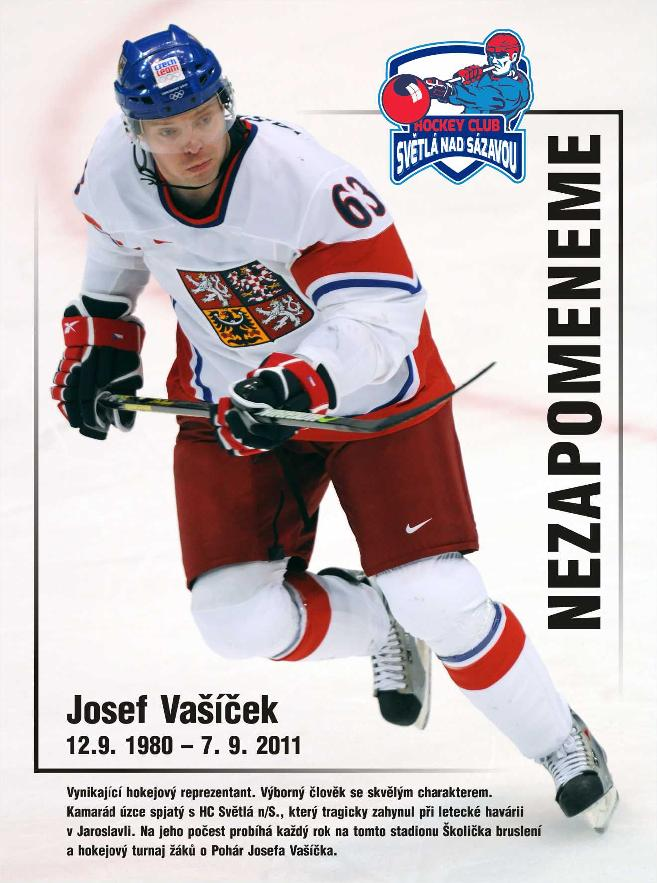 HC Světlá nad Sázavou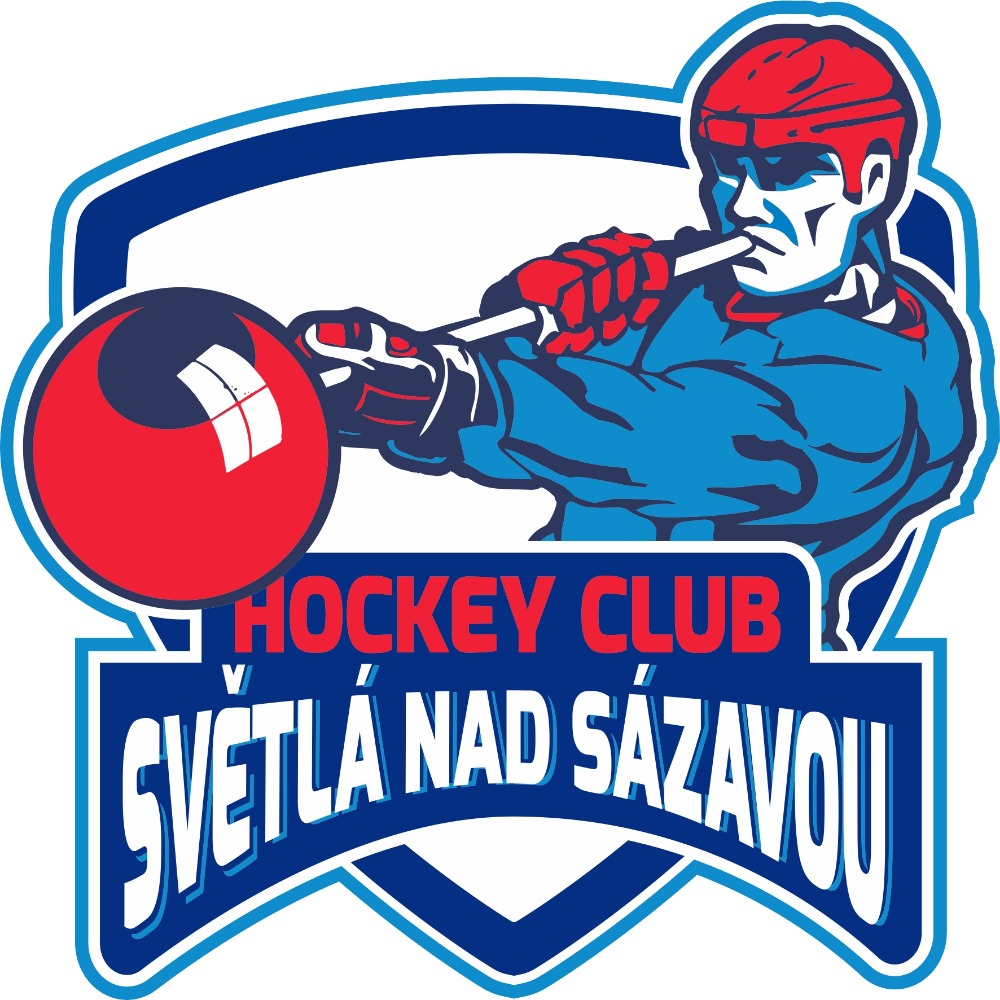 Pěšinky 971, 58291 Světlá nad Sázavoutel.: +420777097290 • email: j.krajicek@email.czwww.hcsvetlans.czHOKEJOVÝ POHÁR JOSEFA VAŠÍČKATURNAJ MLADŠÍCH ŽÁKŮTermín a místo konání: • sobota  3. 9. 2022 • SC Pěšinky Světlá nad Sázavou, Pěšinky 971 • www.pesinky.czHrací řád: • turnaj je určen pro kategorii MLŽ - hráče ročníku 2011 a mladší (dívky 2010 a mladší) • hraje se na celé hokejové hřiště dle pravidel ČSLH  • minimální počet hráčů v týmu je 10+1 • 5 mužstev – systém každý s každým  • hrací doba – 2 x 15 min, čistý čas • menši trest – 2 minuty, osobní trest – 10min, vyšší trest 5+DKU • každý hrací tým odehraje celkem 4 utkání Bodování:• boduje se každá polovina utkání zvlášť• za vítězství 3 body, za nerozhodný výsledek 1 bod• při rovnosti bodů rozhoduje vzájemný zápas, v minitabulce rozdíl skóre, celkový počet     vstřelených branek a v krajním případě los • každý tým 2 sady dresůStravování: • možnost objednávky obědů a večeří  (150 Kč) • výdej v areálu zimního stadionu (v případě zájmu kontaktujte pořadatele turnaje)Startovné: • 7500 Kč  hrazeno na místě po příjezduCeny: • 1. - 3. místo - pohár a medaile, pro všechny týmy pohár, diplom a drobné ceny • individuální ocenění – nejlepší brankář, útočník a obránce celého turnajePořadatel:  • HC Světlá nad Sázavou, Mgr. Jan Krajíček, tel: 777097290,    e-mail: j.krajicek@email.czÚčastníci turnaje:•  HC Světlá nad Sázavou•  2•  3•  4 •  5 Organizátor turnaje si vyhrazuje právo na úpravy herního řádu a herního systému turnaje.4. 9. 2021Pohár Josefa Vašíčka – mladší žáciPohár Josefa Vašíčka – mladší žáciPohár Josefa Vašíčka – mladší žáci8:30 - 9:20HC Světlá nad Sázavouvs.29:20 - 9:35úprava leduúprava leduúprava ledu9:35 - 10:253vs. 410:25 - 10:40úprava leduúprava leduúprava ledu10:40 - 11:305vs.HC Světlá nad Sázavou11:30 - 11:45úprava leduúprava leduúprava ledu11:45 - 12:352vs.312:35 - 12:50úprava leduúprava leduúprava ledu12:50 - 13:404vs.513:40 - 13:55úprava leduúprava leduúprava ledu13:55 - 14:45HC Světlá nad Sázavouvs.314:45 - 15:00úprava leduúprava leduúprava ledu15:00 - 15:502vs.415:50 - 16:05úprava leduúprava leduúprava ledu16:05 - 16:555vs.316:55 - 17:10úprava leduúprava leduúprava ledu17:10 - 18:00HC Světlá nad Sázavouvs.418:00 - 18:15úprava leduúprava leduúprava ledu18:15 - 19:052vs.519:15Vyhlášení výsledkůVyhlášení výsledkůVyhlášení výsledků